                                                                                                                                                                       Проект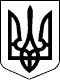 УКРАЇНАЧЕЧЕЛЬНИЦЬКА РАЙОННА РАДАВІННИЦЬКОЇ ОБЛАСТІРІШЕННЯ   ___березня 2017 року                                                             10 сесія 7 скликанняПро звіт голови постійної комісії Чечельницької районної ради з питань соціального захисту населення, освіти, культури, охорони здоров’я, спорту та туризмуКеруючись пунктом 8 частини першої статті 43 та частиною 14 статті 47 Закону України «Про місцеве самоврядування в Україні», Положенням про постійні комісії Чечельницької районної ради 7 скликання, затвердженим рішенням 2 сесії районної ради 7 скликання  від 18 грудня 2015 року № 25, заслухавши звіт голови постійної комісії районної ради з питань соціального захисту населення, освіти, культури, охорони здоров’я, спорту та туризму Воліковської Н.В., районна рада ВИРІШИЛА:1. Звіт з цього питання взяти до відома.2. Постійній комісії районної ради з питань соціального захисту населення, освіти, культури, охорони  здоров’я,спорту та туризму:1) спрямовувати зусилля всіх зацікавлених служб на виконання районних соціальних цільових Програм;2) забезпечувати дієвий контроль за виконанням рішень, віднесених до її відання. 	3. Контроль за виконанням цього рішення  покласти на президію районної ради.Голова районної ради                                                            С.В. П’яніщук Воліковська Н.В.Катрага Л.П.Кривіцька І.О.Лисенко Г.М.Крук Н.А.